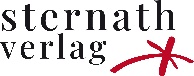 Beatrix Neumayer-SternathWildtier unter der Lupe160 Seiten, rund 120 Farbfotos und Grafiken. Format: 13,5 x 21cm. Sternath Verlag, Mallnitz.Preis: 35.- Euro.Warum sehen Bussard und Falke so viel besser als wir? Woher kommt das unglaubliche Riechvermögen der Jagdhunde? Was für einen Sinn machen die vier Mägen von Reh und Rotwild? Wie schafft ein kleines Murmelherz seine Spitzensportler-Leistung? Und warum brechen sich Gams und Steinbock nicht die Beine?Ob Jäger oder Natur-Interessierte – jeder, der ein bisschen tiefer und genauer in den Körper der Wildtiere schauen möchte, aber keine Lust auf wissenschaftliche Abhandlungen hat, kann mit diesem Buch lernen, wie Auge, Ohr, Geruch- und Geschmackssinn arbeiten, welche Aufgaben Leber, Niere, Herz und Lunge haben, welche Drüsen den Körper steuern, wie Fortpflanzungsorgane gebaut sind, aus wie vielen Schichten die Haut besteht, und welchen Weg jeder Bissen Nahrung geht. Leicht verständlich, ab und zu mit etwas Humor gewürzt, beschreibt die Autorin die Körperteile und Organsysteme verschiedener Wildtiere, die ihr auf dem Weg durch Wiese und Wald hinauf ins Hochgebirge begegnen. Fotos und einfache Zeichnungen helfen beim Verständnis. Ein Buch für Neugierige.Im klassischen Buchhandel wird dieser hochwertige Leinenband nicht erhältlich sein. Aus grundsätzlichen Überlegungen zur Praxis des heutigen Großhandels – Stichwort „Amazon“ – liefert der in den Hohen Tauern beheimatete Sternath Verlag seine Bücher ausschließlich selbst aus bzw. über einige wenige ausgewählte Buchhändler. Weitere Werke von Beatrix Sternath:   			„24“ – 24 Texte zum Advent			„Jägerinnen“			Bestellungen: 		STERNATH VERLAG, 
			9822 Mallnitz 130, Österreich			bestellung@sternathverlag.at
			www.sternathverlag.at
			+43 (0)664 2821259